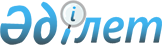 О внесении изменений и дополнений в постановление акимата Карагандинской области от 15 марта 2022 года № 15/01 "Об утверждении объемов бюджетных субсидий по направлениям субсидирования на развитие племенного животноводства, повышение продуктивности и качества продукции животноводства на 2022 год"Постановление акимата Карагандинской области от 23 августа 2022 года № 54/02. Зарегистрировано в Министерстве юстиции Республики Казахстан 31 августа 2022 года № 29328
      Акимат Карагандинской области ПОСТАНОВЛЯЕТ:
      1. Внести в постановление акимата Карагандинской области от 15 марта 2022 года № 15/01 "Об утверждении объемов бюджетных субсидий по направлениям субсидирования на развитие племенного животноводства, повышение продуктивности и качества продукции животноводства на 2022 год" (зарегистрировано в Реестре государственной регистрации нормативных правовых актов за № 27227) следующие изменения и дополнения:
      заголовок указанного постановления изложить в следующей редакции
      "Об утверждении объемов субсидий по направлениям субсидирования на развитие племенного животноводства, повышение продуктивности и качества продукции животноводства, а также нормативов субсидий, критериев к получателям субсидий и сроков подачи заявки на получение субсидий на удешевление стоимости затрат на корма маточному поголовью сельскохозяйственных животных на 2022 год";
      пункт 1 указанного постановления изложить в следующей редакции:
      "1. Утвердить объемы субсидий по направлениям субсидирования на развитие племенного животноводства, повышение продуктивности и качества продукции животноводства на 2022 год, согласно приложению 1 к настоящему постановлению.";
      дополнить указанное постановление пунктами 1-1 и 1-2 следующего содержания:
      "1-1. Утвердить нормативы субсидий на удешевление стоимости затрат на корма маточному поголовью сельскохозяйственных животных, согласно приложению 2 к настоящему постановлению.
      1-2. Утвердить критерии к получателям субсидий и сроки подачи заявки, согласно приложению 3 к настоящему постановлению.";
      приложение к указанному постановлению изложить в новой редакции согласно приложению 1 к настоящему постановлению;
      дополнить указанное постановление приложениями 2 и 3, согласно приложениям 2 и 3 к настоящему постановлению.
      2. Настоящее постановление вводится в действие со дня его первого официального опубликования.
      "СОГЛАСОВАНО"
      Министерство сельского хозяйства
      Республики Казахстан Объемы субсидий по направлениям субсидирования на развитие племенного животноводства, повышение продуктивности и качества продукции животноводства на 2022 год Нормативы субсидий на удешевление стоимости затрат на корма маточному поголовью сельскохозяйственных животных Критерии к получателям субсидий и сроки подачи заявки
					© 2012. РГП на ПХВ «Институт законодательства и правовой информации Республики Казахстан» Министерства юстиции Республики Казахстан
				
      Аким Карагандинской области

Ж. Қасымбек
Приложение 1
к постановлению
акимата Карагандинской
области
от 23 августа 2022 года
№ 54/02Приложение 1
к постановлению акимата
Карагандинской области
от 15 марта 2022 года
№ 15/01
№ 
Направления субсидирования
Единица измерения
Субсидируемый объем
Сумма субсидий, тысяч тенге
Мясное и мясо-молочное скотоводство
Мясное и мясо-молочное скотоводство
Мясное и мясо-молочное скотоводство
Мясное и мясо-молочное скотоводство
1.
Ведение селекционной и племенной работы:
1.1
Товарное маточное поголовье крупного рогатого скота
Голова/ случной сезон
120 600
1 206 000
1.2
Племенное маточное поголовье крупного рогатого скота
Голова/ случной сезон
20 150
302 250
2.
Содержание племенного быка-производителя мясных и мясо-молочных пород, используемых для воспроизводства стада
Голова/ случной сезон
2 200
220 000
3.
Приобретение племенного быка-производителя мясных и мясо-молочных пород
Приобретенная голова
3 334
500 100
4.
Приобретение племенного маточного поголовья крупного рогатого скота:
Приобретенная голова
-
-
4.1
Отечественный
Приобретенная голова
3 263
489 450
4.2
Импортированный из стран Содружества независимых государств, Украины
Приобретенная голова
650
146 250
4.3
Импортированный из Австралии, стран Северной и Южной Америки, стран Европы
Приобретенная голова
1 000
300 000
5.
Приобретение импортированного маточного поголовья крупного рогатого скота, соответствующее породному происхождению
Приобретенная голова
2 583
387 450
6.
Удешевление стоимости крупного рогатого скота мужской особи, (в том числе племенные мужские особи молочных или молочно-мясных пород), реализованного или перемещенного на откорм в откормочные площадки или на мясоперерабатывающие предприятия с убойной мощностью 50 голов в сутки
Килограмм живого веса
1 936 260
387 252
7.
Удешевление стоимости заготовки говядины мясоперерабатывающими предприятиями, занимающимися забоем и первичной переработкой мяса крупного рогатого скота 
Килограмм произведенной говядины
-
-
Всего сумма
Всего сумма
Всего сумма
3 938 752
Молочное и молочно-мясное скотоводство
Молочное и молочно-мясное скотоводство
Молочное и молочно-мясное скотоводство
Молочное и молочно-мясное скотоводство
1.
Приобретение семени племенного быка молочных и молочно-мясных пород
-
-
1.1
Однополое
Приобретенная доза
-
-
1.2
Двуполое
Приобретенная доза
-
-
2.
Приобретение племенного маточного поголовья крупного рогатого скота:
Приобретенная голова
2.1
Отечественный
Приобретенная голова
197
39 400
2.2
Импортированный из стран Содружества Независимых Государств, Украины
Приобретенная голова
2 208
496 800
2.3
Импортированный из Австралии, стран Северной и Южной Америки, стран Европы
Приобретенная голова
935
374 000
3.
Удешевление стоимости производства молока:
3.1
Хозяйства с фуражным поголовьем коров от 600 голов
Реализованный или переработанный килограмм
-
-
3.2
Хозяйства с фуражным поголовьем коров от 400 голов
Реализованный или переработанный килограмм
6 495 900
194 877
3.3
Хозяйства с фуражным поголовьем коров от 50 голов
Реализованный или переработанный килограмм
4 240 500
84 810
3.4
Сельскохозяйственный кооператив
Реализованный или переработанный килограмм
3 000 000
60 000
4.
Удешевление стоимости приобретения эмбрионов крупного рогатого скота
Штука
-
-
5.
Субсидирование племенных и дистрибьютерных центров за услуги по искусственному осеменению маточного поголовья крупного рогатого скота молочного и молочно-мясного направления в крестьянских (фермерских) хозяйствах и сельскохозяйственных кооперативах
Осемененная голова в текущем году 
318
1 590
Всего сумма
Всего сумма
Всего сумма
1 251 477
Мясное птицеводство
Мясное птицеводство
Мясное птицеводство
Мясное птицеводство
1.
Приобретение племенного суточного молодняка родительской/прародительской формы
Приобретенная голова
68 795
41 277
2.
Удешевление стоимости производства мяса птицы
Реализованный килограмм
2.1
фактическое производство от 15 000 тонн
Реализованный килограмм
-
-
2.2
фактическое производство от 10 000 тонн
Реализованный килограмм
-
-
2.3
фактическое производство от 5 000 тонн
Реализованный килограмм
1 800 000
108 000
2.4
фактическое производство от 500 тонн
Реализованный килограмм
550 000
27 500
3.
Удешевление стоимости производства мяса индейки
Реализованный килограмм
-
-
4.
Удешевление стоимости производства мяса водоплавающей птицы
Реализованный килограмм
-
-
Всего сумма
Всего сумма
Всего сумма
176 777
Яичное птицеводство
Яичное птицеводство
Яичное птицеводство
Яичное птицеводство
1.
Приобретение суточного молодняка финальной формы яичного направления, полученного от племенной птицы
Приобретенная голова
1 428 750
85 725
2.
Удешевление стоимости производства пищевого яйца фактическое производство от 5 миллионов штук (действует до 1 января 2023 года)
Реализованная штука
471 425 000
1 414 275
Всего сумма
Всего сумма
Всего сумма
Всего сумма
1 500 000
Свиноводство
Свиноводство
Свиноводство
Свиноводство
1.
Приобретение племенных свиней
Приобретенная голова
964
134 960
2.
Ведение селекционной и племенной работы с маточным и ремонтным поголовьем свиней 
Голова/случной сезон
7 064
282 560
Всего сумма
Всего сумма
Всего сумма
417 520
Овцеводство
Овцеводство
Овцеводство
Овцеводство
1.
Ведение селекционной и племенной работы
1.1
Племенное маточное поголовье овец
Голова/случной сезон
62 500
250 000
1.2
Товарное маточное поголовье овец
Голова/случной сезон
100 000
250 000
2.
Приобретение отечественных племенных овец 
Приобретенная голова
8 376
125 640
2.1
Приобретение импортированных племенных маточных овец
Приобретенная голова
1 000
30 000
2.2
Приобретение импортированных племенных баранов-производителей
Приобретенная голова
10
1 500
3.
Содержание племенного барана-производителя, используемого для воспроизводства товарной отары
Голова/случной сезон
-
-
4.
Удешевление стоимости мелкого рогатого скота мужской особи, реализованного на откорм в откормочные площадки или на мясоперерабатывающие предприятия с убойной мощностью 300 голов в сутки
Реализованная голова
-
-
5.
Удешевление стоимости приобретения эмбрионов овец
Штука
250
20 000
6.
Субсидирование племенных и дистрибьютерных центров за услуги по искусственному осеменению маточного поголовья овец в хозяйствах и сельскохозяйственных кооперативах
Осемененная голова/случной сезон
-
-
Всего сумма
Всего сумма
Всего сумма
677 140
Коневодство
Коневодство
Коневодство
Коневодство
1.
Приобретение племенных жеребцов-производителей продуктивного направления
Приобретенная голова
300
30 000
Всего сумма
Всего сумма
Всего сумма
30 000
За счет бюджетных средств из местного бюджета:
За счет бюджетных средств из местного бюджета:
За счет бюджетных средств из местного бюджета:
Удешевление стоимости затрат на корма маточному поголовью сельскохозяйственных животных
Удешевление стоимости затрат на корма маточному поголовью сельскохозяйственных животных
Удешевление стоимости затрат на корма маточному поголовью сельскохозяйственных животных
50 000
500 000
Всего сумма
Всего сумма
Всего сумма
500 000
Всего
Всего
Всего
8 491 666Приложение 2
к постановлению
акимата Карагандинской
области
от 23 августа 2022 года
№ 54/02Приложение 2
к постановлению акимата
Карагандинской области
от 15 марта 2022 года
№ 15/01
№
Направление субсидирования
Единица измерения
Нормативы субсидий на 1 единицу, тенге
1
Удешевление стоимости затрат на корма сельскохозяйственным животным, маточное поголовье крупного рогатого скота
голова
10 000Приложение 3
к постановлению
акимата Карагандинской
области
от 23 августа 2022 года
№ 54/02Приложение 3
к постановлению акимата
Карагандинской области
от 15 марта 2022 года
№ 15/01
№
Направление субсидирования
Критерии
Метод проверки в информационной системе субсидирования на соответствие условиям субсидирования
Срок для подачи заявки
1.
Удешевление стоимости затрат на корма сельскохозяйственным животным
Наличие регистрации и соответствия данных маточного поголовья в информационной базе селекционной и племенной работы и идентификации селькохозяйственных животных на момент подачи заявки
Интеграционное взаимодействие с информационной базой селекционной и племенной работы и идентификации селькохозяйственных животных
август- декабрь месяц 2022 года
1.1
Маточное поголовье крупного рогатого скота
1. наличие собственного маточного поголовья не менее 20 голов ине более 150 голов на момент подачи заявки;
2. возраст маточного поголовья от 18 месяцев, но не старше 120 месяцев;
3. отсутствие посева зернофуражных культур или их наличие посевных площадейне более 1000 гектаров;
Интеграционное взаимодействие с информационной базой селекционной и племенной работы и идентификации селькохозяйственных животных
август- декабрь месяц 2022 года